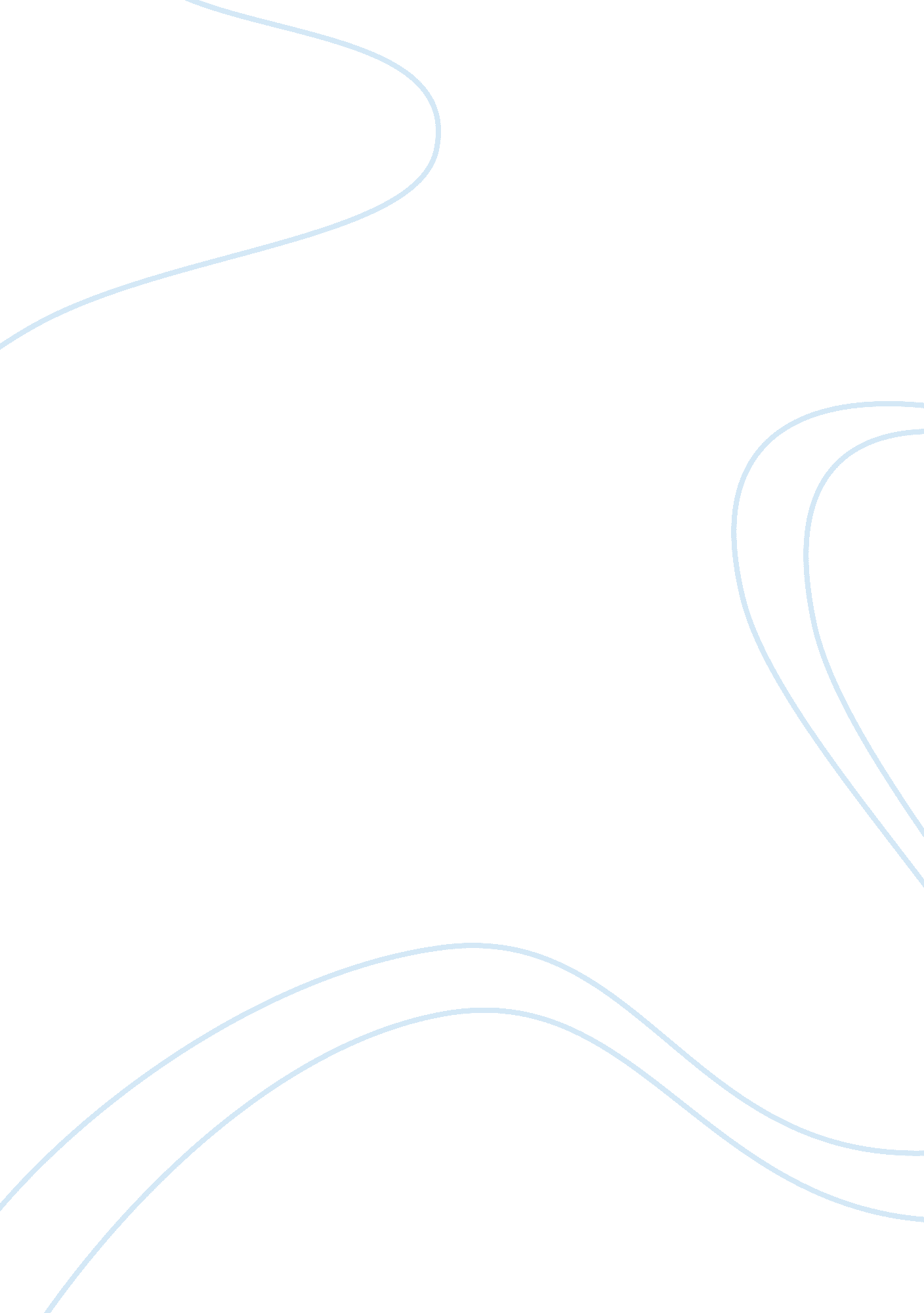 InternetTechnology, Internet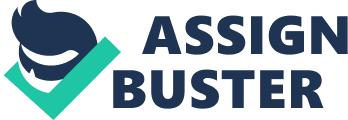 Internet is defined as an enormous communication network that comprised of large group of computer network which are interconnected all around the world. Internet has become an undeniable part of our human life. As we know, internet usages are worldwide. We can possibly say it as the most important tools for our human to get world wide information as well as interact with each other. We all know that the time for the people to use internet is unlimited. Wherever we are, as long as we have an internet connection, we can get access to the internet for information. Internet makes our lives easier and more convenient. There is no doubt and we cannot deny that internet is probably most famous for the ability to spread fact or fiction information. Adults usually use internet for reading news and articles, searching information regarding health and diet, seeking jobs, paying bills, online shopping, advertising and so on. Teenagers tend to use internet for educational purposes as well. For example, they use it to do research, coursework and gain extra information as a preparations for their examinations. However, it still will have pro and con. The high dependency of human towards internet has brought a lot of problems. One of the noticeable problem is human are too addicted to internet day by day and this has given rise to the problems of family being fragmented. According to the research, our societies prefer to spend most of their leisure time indoors more than outdoors. When they depend on internet too much in their life, they will spend most of their time with internet. They will spend hours and hours sitting in front of a computer surfing internet and not enjoying outdoors activities with their beloved family such as, have a picnic or BBQ at the park, gardening, jogging, and playing basketball and so on. Therefore, internet can lead to isolation to the heavier user especially the young generations. This in turn causes negative effects in the relationships between teenagers and their families as they will lack of interaction and communication with each other. It seemed that the negative impact most probably takes place at home with the immediate family. Nowadays, almost all the families have their Smartphone, iPod, tablet held in their hands when they are walking around or computers kept in their room. They use them to surf internet by visiting social network websites such as such as Facebook followed by MySpace, Twitter and Tumblr which are famous and can be access all around the world. E-mail, instants messaging, forum, chatrooms are the main ways to keep in touch with their friends. Through these entire social network websites, they share more feelings, interests, opinions and knowledge with others. As days goes by, this has brings to the problems where they will feel awkward and even uncomfortable to share their good and bad feeling with their own family members. In this 21st decade, situations like internet before breakfast, coffee and even dinner time seems to be very normal for our modern society and this kind of lifestyle has become their main routine of their everyday life. As they stay online for a long time, the family times spend and face to face family communication will be cut down and ignored. A gap will also occur among the family members. However, not only the problem will come from the children but also from the parents too. For example, in certain situations working parents will bring their overload works from office which they bring it back home as this will lead them not to spend adequate time with their children. As this happens, the children might feel left over and parents will neglect their responsibility. Other than that, some people use to post their internal family problems all over their Facebook page and which will cause a family quarrel. Soon, the family might be fragmented. Besides, reliance on internet has increased the problems of poor writing skills among students. Before the born of internet, students learned most of their basic English, grammar lesson, writing skills in school, home or even by mimicking other people in their life. Not just by writing, they also learn to speak with their family members. Today, everything had changed. It is so obvious that the poor writing skills happen to be worst in those students who chat often. Due to the presence of social network, students chat, tweet, blogging too much. With all their tweeting, chatting and blogging, there is no longer proper English to be use. As we know, social networking does not require us to write in a complete sentence. For instance, twitter which only allows us to post our status within 0-140 characters. Therefore, most of the students will write in run-ons and fragments. Social networking does not require carefully reading and editing as well. Language and writing convention are the things that students always ignore when they are chatting. Shortening their messages such as “ nite" for night, “ thru" for through and even “ gr8" for great seems to be a trend that has been around for years among us. The trend where students love to use slang and abbreviations which eliminates grammar completely is hard to change nowadays. It is actually okay for them when this kind of ‘ trend’ is use in moderate. However, problem occurs if they cannot even differentiate between writing with their friends and writing a school paper. Most of the students have accidentally use chatting, tweeting and e-mailing style words in their school works. When it comes to coursework, students often use emoticons and parts like punctuation cannot be seen. Some relief measures should be taken in order to avoid these matters from getting worst in the future. These relief measures are should be done by all parties which are including the parents and the child itself. Parents play the main role to eliminate these bad effects on their children which is cause by internet addiction. First of all, parents should conduct their children to do some educational activities instead of letting them online for whole day . Parents should limit their time by make sure make sure that they do not online too many times a week. Parents should also communicate and discuss with their children openly and honestly about the possible dangers and impacts of internet use. Advices and directions about the use of internet should be given to their children and encourage them to participate and involve more in outdoor activities. For instance, letting their children to join teams, club, and church or go for a fun with friends. They should monitor their children and take time to know what actually they are doing online. The most important thing is parents should avoid and eliminate the habits of their children where they use to have their meals in front of the computer. Having dinner as a family on the table at a separated place will help their children not to go online. At home, a shared computer in the family room should be considered as this will make parents easy to monitor their children. Besides, overcome the problem where students are now very poor in writing is a must. Teachers and students should make extra efforts on it. A good writing skill is the primary basics upon people’s work, learning and even intelligence will also be judged in college, workplace and also in the community. Teachers have to explain and let the students know how the writing skills work to their benefits. Teachers should also give students lots of writing and dictation exercise which can be done by online in order to improve their writing skills. In addition, teachers can also encourage students to learn English through online by visiting websites that are very useful such as English Online Teachers (British Council), Web English teacher, English Club and more. In a nutshell, “ life should be real world but not online or sitting in front of computer desk". Although the internet has provided us a lots of information and make our live simpler, it cause many problems too. It contributes to the breakdown of family relationships and also poor writing skills. Hence, one should know how to differentiate between internet use and abuse. References * Twitter contributing to students poor grammar skills viewed on 10 November 2012 http://www. theglobeandmail. com/technology/texting-twitter-contributing-to-students-poor-grammar-skills-profs-say/article4304193/ * Internet usage and family relationships http://www. any-parental-control. com/internet-usage-and-family-relationship. html * Texting, social media site cause bad habits in our students http://www. mlive. com/living/jackson/index. ssf/2011/09/guest_column_texting_social_me. html 